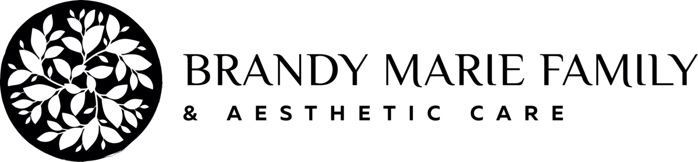 Off Label Drug Use Consent FormWhen a drug or device is approved for medical use by the Food and Drug Administration (FDA), the manufacturer produces a “label” to explain its use. Once a device/medication is approved by the FDA, physicians may use it “off-label” for other purposes if they are well-informed about the product, base its use on firm scientific method and sound medical evidence, and maintain records of its use and effects. Medications: Into the body, Joints, Skin, Muscle, Veins, etc. Alternatives: Supportive treatment, over the counter drugs, or do nothing at all. Infection, hypersensitivity to drug, co-infection, retinal or visual field changes, electrolyte abnormalities congenital long QT syndrome, QT prolongation, QT prolongation family hx, torsades de pointes hx, ventricular arrhythmias, slow blood pressure, recent MI, CHF, high heart rate, seizures, Stevens-Johnson syndrome, toxic epidermal necrolysis, caution if hepatic impairment, renal, impairment, psoriasis, porphyria, G6PD deficiency, possible sepsis or death can be caused from this medication, hydroxychloroquine sulfate. Adverse/Common Reactions: agranulocytosis, myelosuppression, angioedema, bronchospasm, exfoliative dermatitis, drug rxn w/ eosinophilia and systemic sx, acute generalized exanthematous, psoriasis exacerbation, porphyria exacerbation, retinal damage, retinopathy, macular degeneration, myopathy, aeropathy, fulminant hepatic failure, cardiomyopathy, suicidality, hypoglycemia, ataxia, abdominal pain, vomiting, diarrhea, weight loss, hair bleaching, photosensitivity, tinnitus, puritis (Itching skin), rash, fever, edema, lymphadenopathy, headache, myalgia, dizziness, tachycardia, abnormal eye sensation, limbitis, conjunctivitis, ocular inflammation, hypotension, orthostatic, ALT or AST elevated, eosinophilia. I understand that Hydroxychloroquine Sulfate was not approved by the FDA for the state of Utah. Nevertheless, I wish to have Hydroxychloroquine Sulfate, performed on the area outlined in the provider documentation. I am willing to accept the potential risks that my physician has discussed with me. I acknowledge that there may be other, unknown risks and that the long-term effects of Hydroxychloroquine Sulfate that are not known. I do not hold Brandy Marie Family & Aesthetic Care and or Brandy Marie Tafoya, APRN-C, responsible for any and all complications experienced with this medication, I am electing to receive with informed consent. Patient Signature: ___________________________________________	Date: _____________________Provider Signature: 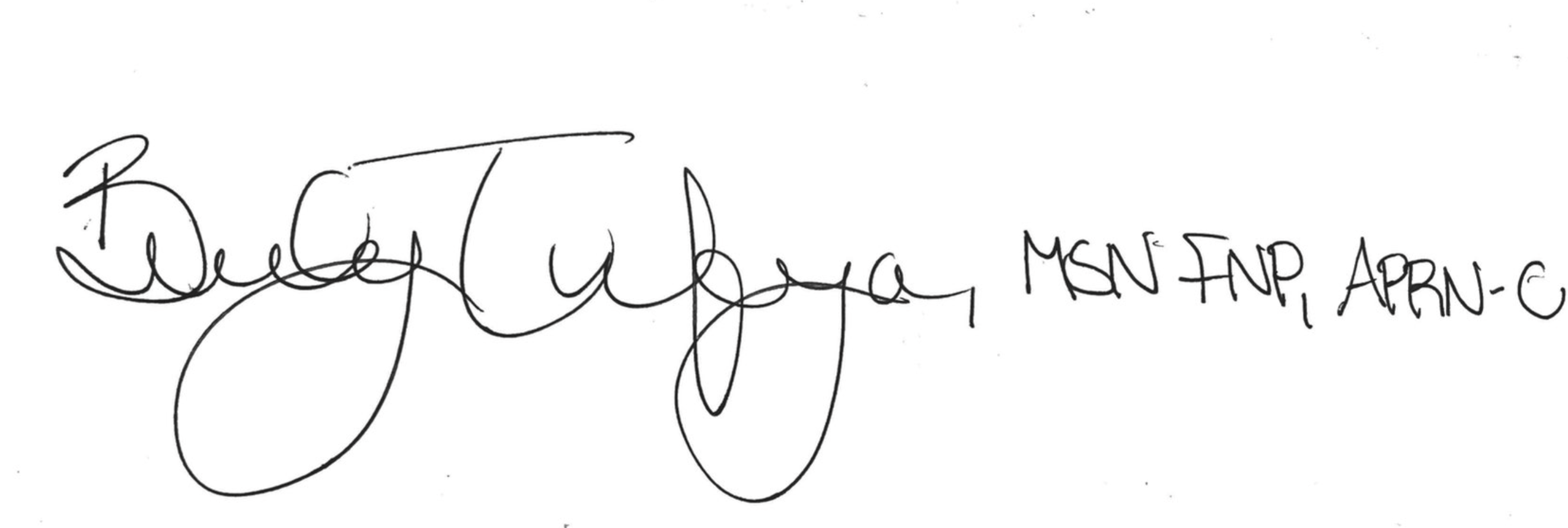 